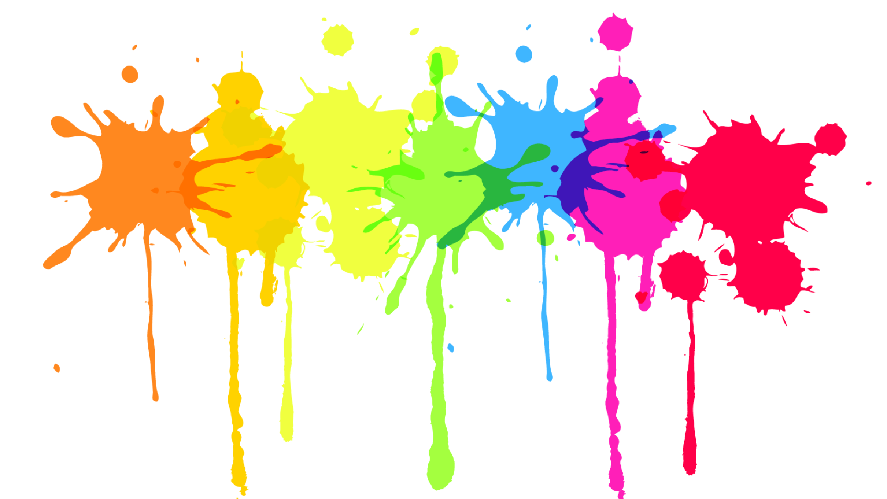 ARTEESCOLA: C.E.M.E RECANTO DA CRIANÇA / C.E.I TIA ROSE / C.E.M.E GENTE PEQUENAPROFESSORA REGENTE: DENISE COSTA LECHINESKITURMA: PRÉ I E PRÉ IITURNO: MATUTINODATA: 30 DE JULHOATIVIDADES REMOTASATIVIDADES NÃO PRESENCIAIS (2 HORAS DE ATIVIDADE)QUINTA-FEIRA: 		QUE TAL CONHECERMOS A TELA DE MAIS UM ARTISTA FAMOSO HOJE? TRABALHAREMOS A TELA " O VELHO DA MONTANHA" DE JOAN MIRÓ. É UMA OBRA MUITO COLORIDA, COM CORES QUENTES E TRAÇOS BEM DEFINIDOS... IREMOS FAZER UMA RELEITURA DESSA OBRA, DESENHANDO-A EM UMA FOLHA, E COLORINDO COM TINTA GUACHE. EM SEGUIDA COLAR SOBRE AS LINHAS PALITOS, O QUE VOCÊ TIVER EM CASA: (PALITO DE DENTE/FÓSFORO/CHURRASCO/GRAVETINHOS). 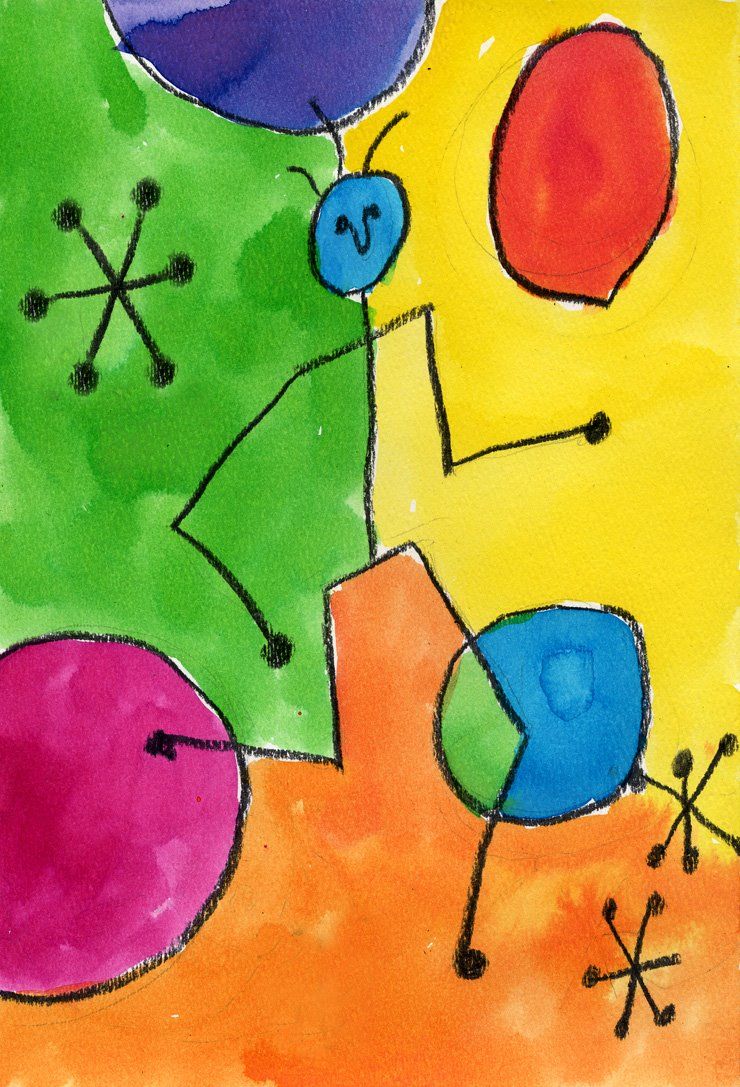 